UMOWA nr ……………...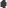 o świadczenie usługizawarta w Lubawce w dniu ……………..………….…2023 roku pomiędzy:Gminą Lubawka z siedzibą przy Pl. Wolności 1, 58-420 Lubawka, posiadającą NIP: 614-10-01-909, Regon: 230821339, w imieniu i na rzecz, której działa:
Sławomir Antoniewski - Zastępca Burmistrza Miasta Lubawka,
przy kontrasygnacie Moniki Stanek – Gamoń –  Skarbnika Gminy Lubawka, zwaną dalej "Zamawiającym”, a…………………………………………….., prowadzącym działalność gospodarczą pod firmą …………………………….. z siedzibą …………………………………………………………………………………..posiadającym numer identyfikacyjny NIP …………………………………, Regon: ……………………………, zwanym dalej „Wykonawcą”, W związku z faktem, iż wartość zamówienia jest niższa od kwoty, o której mowa w art. 2 ust. 1 pkt.1) ustawy z dnia 11.09.2019 r. Prawo zamówień publicznych (Dz.U.2023 poz. 1605), zamówienie udzielane jest na zasadach określonych w art. 44 ustawy z dnia 27.08.2009r. o finansach publicznych (Dz.U.2023 poz. 1270), oraz zgodnie z § 4 ust. 5 Regulaminu udzielania zamówień publicznych do 130 000 zł obowiązującym u Zamawiającego. Mając na uwadze powyższe, w związku z przeprowadzeniem postępowania w trybie zapytania ofertowego nr WI.271.7.2023.ASz z dnia 22.09.2023 r. została zawarta umowa o następującej treści:§ 1.1. Zamawiający zleca a Wykonawca przyjmuje do wykonania usługę polegającą na wykonaniu nasadzeń zastępczych oraz pielęgnacji drzew gatunku lipa drobnolistna w ilości 48 szt. na terenie działki 192 obr. II Lubawka – ul. Przyjaciół Żołnierza; 58-420 Lubawka.2. Zakres usług wymienionych w ust. 1 niniejszej Umowy obejmuje w szczególności:Wykopanie drzew wraz z bryłą korzeniową, Sadzenie nowych drzew w ziemi,Podlanie drzew,Użycie odżywki odpowiedniej do drzew niniejszego gatunku,Podsypanie drzew ziemią,Opalikowanie nasadzonych drzew palikami o średnicy 5cm wraz z zastosowaniem wiązania mocującego drzewka do palików,Utylizacja wykopanych drzewek z transportem,Utrzymanie i pielęgnacja drzew po nasadzeniu - według potrzeb drzew danego gatunku3. Wykonawca zobowiązuje się wykonywać usługę objętą niniejszą umową z własnych materiałów, z zastrzeżeniem ust.  4, i przy użyciu narzędzi własnych.4. Drzewa do nasadzeń dostarczone zostaną przez Zamawiającego. 5. Wykonawca oświadcza, że posiada wiedzę i doświadczenie oraz wykona usługi będące przedmiotem umowy w sposób profesjonalny a także posiada wszelkie uprawnienia niezbędne do realizacji niniejszej umowy.Wykonawca oświadcza, iż zapoznał się z treścią decyzji Starosty Powiatowego w Kamiennej Górze, nr AŚ.613.38.2021 z dnia 14.07.2021 r. i zobowiązuje się, iż drzewa w całym okresie trwania umowy utrzymywane będą w stanie zgodnym z wymogami postawionymi w pkt 1.2 decyzji. 
§ 2.1. Za wykonanie przedmiotu umowy strony ustalają wynagrodzenie ryczałtowe.2. Łączna kwota wynagrodzenia za okres wykonywania niniejszej umowy wynosi ……………… zł brutto.3. Wynagrodzenie określone w ust. 2 zostanie wypłacone z podziałem na etapy, o których mowa w § 5 ust. 1 Umowy:- do 30 dni po zakończeniu I etapu - 80%,- do 30 dni po zakończeniu II etapu – 20 %.4. Wynagrodzenie, o którym mowa w ust. 2, obejmuje wszystkie koszty związane z realizacją przedmiotu umowy, w tym przede wszystkim koszty dojazdów, zakupu materiałów niezbędnych do dokonania nasadzeń oraz pielęgnacji.   § 3.Rozliczenie nastąpi w oparciu o prawidłowo wystawione faktury VAT. Termin płatności faktur ustala się do 30 dni licząc od daty dostarczenia Zamawiającemu prawidłowo wystawionej faktury wraz z dokumentami rozliczeniowymi, tj.: obustronnie podpisanego protokołu odbioru wykonanej usługi.Zamawiający oświadcza, że płatność za wykonanie przedmiotu umowy odbywać się będzie z uwzględnieniem mechanizmu podzielonej płatności zgodnie z ustawą o podatku od towarów i usług art. 108a – 108d (Dz. U.2023 poz. 1570).Dane do faktury/rachunku:Gmina Lubawka z siedzibą przy Pl. Wolności 1, 58-420 Lubawka NIP: 614-10-01-909, Regon: 230821339Wynagrodzenie, o którym mowa w ust. 1 zostanie przekazane na rachunek bankowy Wykonawcy.Rachunek bankowy Wykonawcy wskazany w niniejszej umowie może być zmieniony tylko poprzez aneks do umowy podpisany przez Strony Umowy.Za dzień zapłaty przyjmuje się dzień obciążenia rachunku Zamawiającego.Bez zgody Zamawiającego, Wykonawca nie może udzielić na rzecz osób trzecich cesji jakichkolwiek wierzytelności wynikających z Umowy.§ 4.Upoważnionym do wykonywania umowy i kontroli jej realizacji ze strony Wykonawcy będzie: …………………………………………………...Ze strony Zamawiającego osobą upoważnioną do wykonywania umowy i kontroli jej realizacji będzie: pracownik Urzędu Miasta: Alicja Szczygieł, tel. 516 322 677 e-mail: szczygiel.alicja@lubawka.eu.
§ 5.Zamówienie realizowane będzie w dwóch etapach i należy wykonać je w terminie:Etap I – do dwóch tygodni od daty podpisania umowy, za datę zakończenia uważa się termin podpisania protokołu odbioru bez usterek.Etap II – do momentu przeprowadzenia kontroli stanu przedmiotowych drzew przez Starostwo Powiatowe w Kamiennej Górze, tj. do dnia 30.04.2025 r.Odbiór przedmiotu umowy opisanego w § 1 ust. 1 ust. 1 pkt. 1) – 7) nastąpi w formie protokołu końcowego.W przypadku stwierdzenia, iż przedmiot umowy wykonany został wadliwie, Zamawiający wyznaczy Wykonawcy termin na usunięcie stwierdzonych w trakcie czynności odbiorowych wad. § 6.Wykonawca udziela Zamawiajającemu gwarancji na przedmiot umowy na okres 24 miesięcy w szczególności zaś Zamawiający ma prawo realizować uprawnienia gwarancyjne, obejmujące wymianę drzew obumarłych i zasychajacych w trakcie trwania niniejszej umowy oraz nierokujacych na zachowanie żywotności w najbliższym sezonie wegetacyjnym. Działania wynikające z gwarancji i rękojmi podejmowane będą przez Wykonawcę niezwłocznie, nie później jednak niż w terminie 5 dni od daty zgłoszenia przez Zamawiającego. Zamawiający może wykonywać uprawnienia z tytułu rękojmi, określone w przepisach Kodeksu cywilnego, niezależnie od uprawnień wynikających z gwarancji.Wykonawca zobowiazany jest do niezwłocznego naprawienia w pełnym zakresie szkód, które powstały wskutek wadliwie wykonanych usług.§ 7.Wszelkie zmiany umowy wymagają formy pisemnej pod rygorem nieważności.§ 8.1. Korespondencja wysłana na adresy Stron (w tym poczty elektronicznej) wskazane w treści umowy uważana będzie za doręczoną, chyba że Strona, która adres zmieni, powiadomi o tym skutecznie drugą Stronę.2. W sprawach nie uregulowanych niniejszą umową mają zastosowanie przepisy Kodeksu Cywilnego i przepisy eksploatacji urządzeń energetycznych. Wszelkie sprawy sporne rozstrzygać będzie właściwy dla Zamawiającego Sąd.§ 9.1. Wykonawca zobowiązany jest do zapłacenia kary umownej w następujących przypadkach: a) odstąpienia od umowy z przyczyn leżących po stronie Wykonawcy  w wysokości 20% wynagrodzenia umownego brutto, o którym mowa w § 2 ust.2b) w wysokości 5% wynagrodzenia, o którym mowa w § 2 ust. 2 za każdy stwierdzony przypadek nieterminowego lub nieprawidłowego realizowania przez Wykonawcę czynności, o których mowa w § 1 umowy, c) w wysokości 1% wynagrodzenia, o którym mowa w § 2 ust. 2 za każdy za każdy dzień zwłoki w stosunku do terminu wyznaczonego na usunięcie wad stwierdzonych w trakcie odbioru lub na podjęcie czynności wynikających z gwarancji i rękojmi, 2. Strony zgodnie postanawiają, że kara umowna, o której mowa w ust. 1 może zostać potrącona z wynagrodzenia Wykonawcy, o czym zostanie on poinformowany pisemnie.3. Zamawiającemu przysługuje prawo dochodzenia odszkodowania na zasadach ogólnych prawa cywilnego, jeżeli poniesiona szkoda przewyższa wysokość zastrzeżonych kar umownych.4. Zamawiający zobowiązany jest do zapłacenia kary umownej na rzecz Wykonawcy w przypadku, odstąpienia od umowy z winy Zamawiającego w wysokości 20% wynagrodzenia umownego brutto, o którym mowa w § 2 ust. 2.§ 10.1. W razie zaistnienia istotnej zmiany okoliczności powodującej, że wykonanie umowy nie leży 
w interesie publicznym, czego nie można było przewidzieć w chwili zawarcia umowy, lub dalsze wykonywanie umowy może zagrozić istotnemu interesowi bezpieczeństwa państwa lub bezpieczeństwu publicznemu, Zamawiający może odstąpić od umowy w terminie 20 dni od dnia powzięcia wiadomości o tych okolicznościach.2. Stronom przysługuje prawo odstąpienia od umowy w przypadkach określonych w ust. 3 i 4 w terminie 30 dni od powzięcia wiadomości o tych okolicznościach.3. Zamawiającemu przysługuje prawo do odstąpienia od umowy, jeżeli:3.1.	Wykonawca realizuje usługi przewidziane niniejszą umową w sposób niezgodny z niniejszą umową i nie zmienia sposobu ich realizacji pomimo pisemnego wezwania;3.2.	zostanie wydany przez komornika nakaz zajęcia składników majątku Wykonawcy w sposób uniemożliwiający realizację umowy.4. Wykonawcy przysługuje prawo do odstąpienia od umowy, jeżeli Zamawiający nie wywiązuje się z obowiązku zapłaty faktury, mimo dodatkowego wezwania - w terminie dwóch miesięcy od upływu terminu wyznaczonego na jej zapłatę.5. W przypadku, o którym mowa w ust. 1 i 2 Wykonawca może żądać wyłącznie wynagrodzenia należnego z tytułu wykonania części umowy.6. Odstąpienie od umowy powinno nastąpić w formie pisemnej pod rygorem nieważności takiego oświadczenia i powinno zawierać uzasadnienie.§ 11.Umowę niniejszą sporządzono w trzech jednobrzmiących egzemplarzach, dwa dla Zamawiającego i jeden dla Wykonawcy.Wykonawca		                          	                ZamawiającySprawę prowadzi: Alicja SzczygiełWydział Inwestycji i InfrastrukturyUrząd Miasta Lubawka Tel.: 516 322 677Email: szczygiel.alicja@lubawka.eu